INDICAÇÃO Nº 2091/2019Indica ao Poder Executivo Municipal estudos para melhoria na iluminação na rua paralela ao RodoTerminal, onde os carros ficam estacionados, neste município.Excelentíssimo Senhor Prefeito Municipal,                       Nos termos do Art. 108 do Regimento Interno desta Casa de Leis, dirijo-me a Vossa Excelência para sugerir que, por intermédio do Setor competente, seja realizado estudo para melhoria na iluminação na rua paralela ao RodoTerminal, onde os carros ficam estacionados, neste município.Justificativa:Em visita ao local a pedido de moradores, aqueles que trabalham em outras cidades e que deixam os carros estacionados (foto) até o retorno no final da tarde, reclamam da escuridão e falta de segurança no rodoterminal e solicitam providencias.Plenário “Dr. Tancredo Neves”, em 06 de junho de 2019.Celso Ávila-vereador-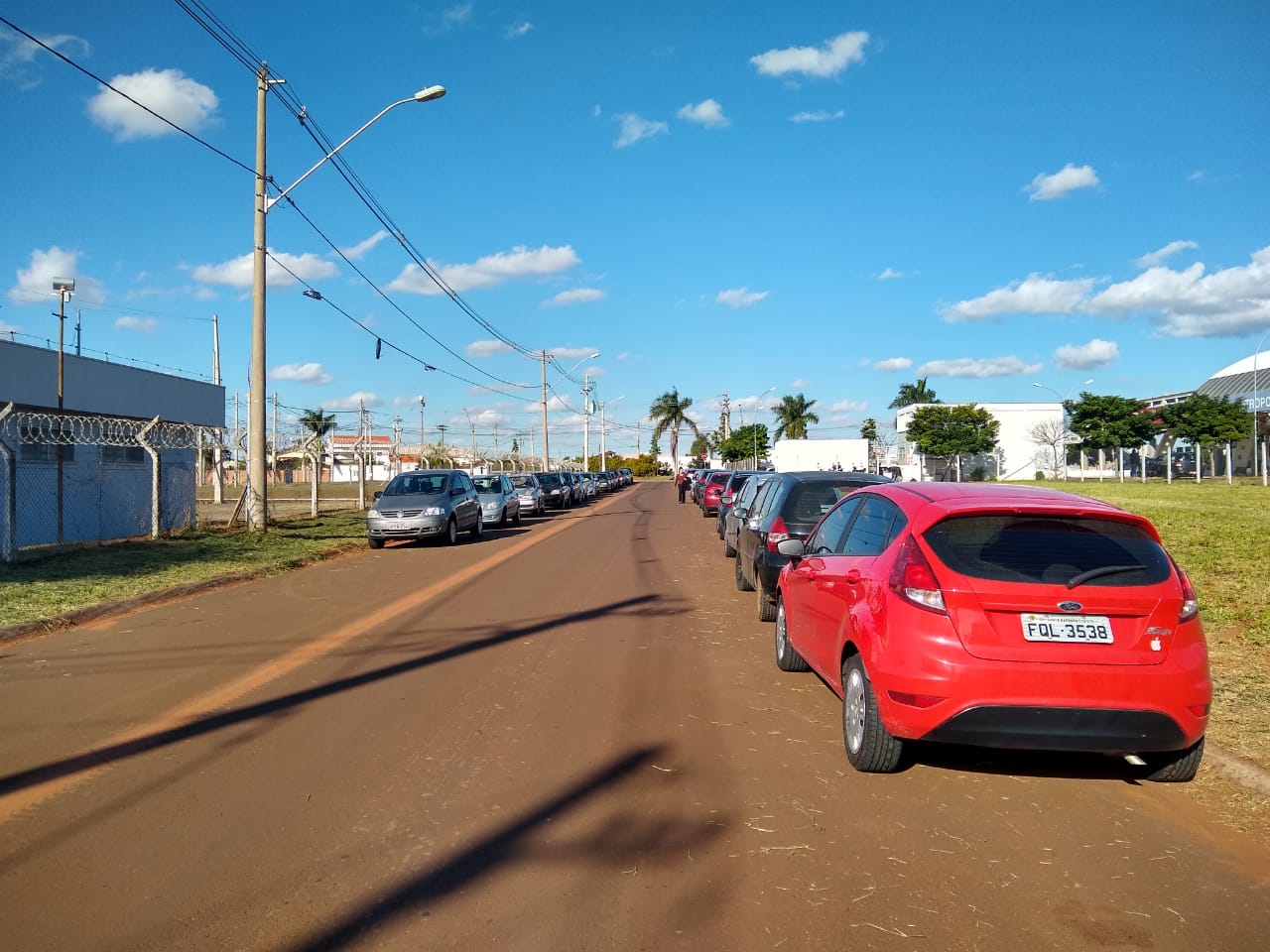 